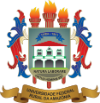 SERVIÇO PÚBLICO FEDERALMINISTÉRIO DA EDUCAÇÃO – MECUNIVERSIDADE FEDERAL RURAL DA AMAZÔNIA – UFRAPRÓ-REITORIA DE EXTENSÃO – PROEX TERMO DE ADESÃO E COMPROMISSO(Prestação de Serviço Voluntário)_____________________________________, ____________, ______________,                                                     Nome do(a) Voluntário(a)                                                              ( Nacionalidade)                           (Estado Civil)residente e domiciliado(a) no(a)______________________________________, _________,                                                                                                                            (Rua/Avenida)                                                                                (nº)_______, __________________, __________________, ________ portador(a)  do  CPF n.º(Complemento)                            (Bairro)                                                     (Cidade)                                (UF)____________________ carteira de identidade nº ________________, _________/_____,                       (Nº do CPF)                                                                                                                                                     (Órgão Expedidor)        (UF)pelo presente instrumento, formaliza adesão e compromisso em prestar, a contento, serviço voluntário, nos termos da Lei n° 9.608, 18 de janeiro de 1988 alterada pela Lei nº 13.297 de 16/06/2016, que tem por objeto a execução de atividades educacionais de extensão vinculadas a Programas e Projetos de Extensão Universitária no âmbito da Universidade Federal Rural da Amazônia/UFRA, cônscio de que tal serviço não será remunerado e não gerará vínculo empregatício, nem obrigação de natureza trabalhista, previdenciária ou afim.________________________/ _____,    ____ de _______________ de 20____.                                                       (Local)                                 (UF)     ____________________________________Assinatura do(a) Voluntário(a)Este procedimento passa a vigora a partir da aprovação.Belém – PA, __ de __________de 2018.SERVIÇO PÚBLICO FEDERALMINISTÉRIO DA EDUCAÇÃO – MECUNIVERSIDADE FEDERAL RURAL DA AMAZÔNIA – UFRAPRÓ-REITORIA DE EXTENSÃO – PROEX TERMO DE ADESÃO E COMPROMISSO(Prestação de Serviço Voluntário)_____________________________________, ____________, ______________,                                                     Nome do(a) Voluntário(a)                                                              ( Nacionalidade)                           (Estado Civil)residente e domiciliado(a) no(a)______________________________________, _________,                                                                                                                            (Rua/Avenida)                                                                                (nº)_______, __________________, __________________, ________ portador(a)  do  CPF n.º(Complemento)                            (Bairro)                                                     (Cidade)                                (UF)____________________ carteira de identidade nº ________________, _________/_____,                       (Nº do CPF)                                                                                                                                                     (Órgão Expedidor)        (UF)pelo presente instrumento, formaliza adesão e compromisso em prestar, a contento, serviço voluntário, nos termos da Lei n° 9.608, 18 de janeiro de 1988 alterada pela Lei nº 13.297 de 16/06/2016, que tem por objeto a execução de atividades educacionais de extensão vinculadas a Programas e Projetos de Extensão Universitária no âmbito da Universidade Federal Rural da Amazônia/UFRA, cônscio de que tal serviço não será remunerado e não gerará vínculo empregatício, nem obrigação de natureza trabalhista, previdenciária ou afim.________________________/ _____,    ____ de _______________ de 20____.                                                       (Local)                                 (UF)     ____________________________________Assinatura do(a) Voluntário(a)Este procedimento passa a vigora a partir da aprovação.Belém – PA, __ de __________de 2018.SERVIÇO PÚBLICO FEDERALMINISTÉRIO DA EDUCAÇÃO – MECUNIVERSIDADE FEDERAL RURAL DA AMAZÔNIA – UFRAPRÓ-REITORIA DE EXTENSÃO – PROEX TERMO DE ADESÃO E COMPROMISSO(Prestação de Serviço Voluntário)_____________________________________, ____________, ______________,                                                     Nome do(a) Voluntário(a)                                                              ( Nacionalidade)                           (Estado Civil)residente e domiciliado(a) no(a)______________________________________, _________,                                                                                                                            (Rua/Avenida)                                                                                (nº)_______, __________________, __________________, ________ portador(a)  do  CPF n.º(Complemento)                            (Bairro)                                                     (Cidade)                                (UF)____________________ carteira de identidade nº ________________, _________/_____,                       (Nº do CPF)                                                                                                                                                     (Órgão Expedidor)        (UF)pelo presente instrumento, formaliza adesão e compromisso em prestar, a contento, serviço voluntário, nos termos da Lei n° 9.608, 18 de janeiro de 1988 alterada pela Lei nº 13.297 de 16/06/2016, que tem por objeto a execução de atividades educacionais de extensão vinculadas a Programas e Projetos de Extensão Universitária no âmbito da Universidade Federal Rural da Amazônia/UFRA, cônscio de que tal serviço não será remunerado e não gerará vínculo empregatício, nem obrigação de natureza trabalhista, previdenciária ou afim.________________________/ _____,    ____ de _______________ de 20____.                                                       (Local)                                 (UF)     ____________________________________Assinatura do(a) Voluntário(a)Este procedimento passa a vigora a partir da aprovação.Belém – PA, __ de __________de 2018.SERVIÇO PÚBLICO FEDERALMINISTÉRIO DA EDUCAÇÃO – MECUNIVERSIDADE FEDERAL RURAL DA AMAZÔNIA – UFRAPRÓ-REITORIA DE EXTENSÃO – PROEX TERMO DE ADESÃO E COMPROMISSO(Prestação de Serviço Voluntário)_____________________________________, ____________, ______________,                                                     Nome do(a) Voluntário(a)                                                              ( Nacionalidade)                           (Estado Civil)residente e domiciliado(a) no(a)______________________________________, _________,                                                                                                                            (Rua/Avenida)                                                                                (nº)_______, __________________, __________________, ________ portador(a)  do  CPF n.º(Complemento)                            (Bairro)                                                     (Cidade)                                (UF)____________________ carteira de identidade nº ________________, _________/_____,                       (Nº do CPF)                                                                                                                                                     (Órgão Expedidor)        (UF)pelo presente instrumento, formaliza adesão e compromisso em prestar, a contento, serviço voluntário, nos termos da Lei n° 9.608, 18 de janeiro de 1988 alterada pela Lei nº 13.297 de 16/06/2016, que tem por objeto a execução de atividades educacionais de extensão vinculadas a Programas e Projetos de Extensão Universitária no âmbito da Universidade Federal Rural da Amazônia/UFRA, cônscio de que tal serviço não será remunerado e não gerará vínculo empregatício, nem obrigação de natureza trabalhista, previdenciária ou afim.________________________/ _____,    ____ de _______________ de 20____.                                                       (Local)                                 (UF)     ____________________________________Assinatura do(a) Voluntário(a)Este procedimento passa a vigora a partir da aprovação.Belém – PA, __ de __________de 2018.SERVIÇO PÚBLICO FEDERALMINISTÉRIO DA EDUCAÇÃO – MECUNIVERSIDADE FEDERAL RURAL DA AMAZÔNIA – UFRAPRÓ-REITORIA DE EXTENSÃO – PROEX TERMO DE ADESÃO E COMPROMISSO(Prestação de Serviço Voluntário)_____________________________________, ____________, ______________,                                                     Nome do(a) Voluntário(a)                                                              ( Nacionalidade)                           (Estado Civil)residente e domiciliado(a) no(a)______________________________________, _________,                                                                                                                            (Rua/Avenida)                                                                                (nº)_______, __________________, __________________, ________ portador(a)  do  CPF n.º(Complemento)                            (Bairro)                                                     (Cidade)                                (UF)____________________ carteira de identidade nº ________________, _________/_____,                       (Nº do CPF)                                                                                                                                                     (Órgão Expedidor)        (UF)pelo presente instrumento, formaliza adesão e compromisso em prestar, a contento, serviço voluntário, nos termos da Lei n° 9.608, 18 de janeiro de 1988 alterada pela Lei nº 13.297 de 16/06/2016, que tem por objeto a execução de atividades educacionais de extensão vinculadas a Programas e Projetos de Extensão Universitária no âmbito da Universidade Federal Rural da Amazônia/UFRA, cônscio de que tal serviço não será remunerado e não gerará vínculo empregatício, nem obrigação de natureza trabalhista, previdenciária ou afim.________________________/ _____,    ____ de _______________ de 20____.                                                       (Local)                                 (UF)     ____________________________________Assinatura do(a) Voluntário(a)Este procedimento passa a vigora a partir da aprovação.Belém – PA, __ de __________de 2018.SERVIÇO PÚBLICO FEDERALMINISTÉRIO DA EDUCAÇÃO – MECUNIVERSIDADE FEDERAL RURAL DA AMAZÔNIA – UFRAPRÓ-REITORIA DE EXTENSÃO – PROEX TERMO DE ADESÃO E COMPROMISSO(Prestação de Serviço Voluntário)_____________________________________, ____________, ______________,                                                     Nome do(a) Voluntário(a)                                                              ( Nacionalidade)                           (Estado Civil)residente e domiciliado(a) no(a)______________________________________, _________,                                                                                                                            (Rua/Avenida)                                                                                (nº)_______, __________________, __________________, ________ portador(a)  do  CPF n.º(Complemento)                            (Bairro)                                                     (Cidade)                                (UF)____________________ carteira de identidade nº ________________, _________/_____,                       (Nº do CPF)                                                                                                                                                     (Órgão Expedidor)        (UF)pelo presente instrumento, formaliza adesão e compromisso em prestar, a contento, serviço voluntário, nos termos da Lei n° 9.608, 18 de janeiro de 1988 alterada pela Lei nº 13.297 de 16/06/2016, que tem por objeto a execução de atividades educacionais de extensão vinculadas a Programas e Projetos de Extensão Universitária no âmbito da Universidade Federal Rural da Amazônia/UFRA, cônscio de que tal serviço não será remunerado e não gerará vínculo empregatício, nem obrigação de natureza trabalhista, previdenciária ou afim.________________________/ _____,    ____ de _______________ de 20____.                                                       (Local)                                 (UF)     ____________________________________Assinatura do(a) Voluntário(a)Este procedimento passa a vigora a partir da aprovação.Belém – PA, __ de __________de 2018.